Svendborg Kommune har gennemført en miljøscreening af spildevandplanens tillæg 1 i henhold til § 10 i lov om VVM, da tillægget omhandler fysisk planlægning og fastsætter arealanvendelsen af et mindre område på lokalt plan. I forbindelse med gennemførelsen af miljøscreeningen, har kommunen truffet en afgørelse om, at tillægget ikke er omfattet af kravet om miljøvurdering, da tillægget ikke vil få en væsentlig indvirkning på miljøet. Afgørelsen er truffet på baggrund af lovens bilag 3, der omhandler kriterier for bestemmelse af den sandsynlige betydning af indvirkning på miljøet.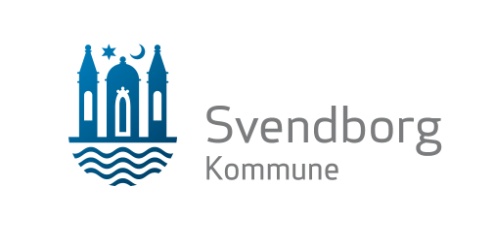       Natur og Miljø
      www.Svendborg.dk      Natur og Miljø
      www.Svendborg.dkPlanens navnTillæg 1 til Spildevandsplan 2020 – 2031Svendborg Kommunefor regnvandsbassin ved Stenstrup By.Planens navnTillæg 1 til Spildevandsplan 2020 – 2031Svendborg Kommunefor regnvandsbassin ved Stenstrup By.Planens navnTillæg 1 til Spildevandsplan 2020 – 2031Svendborg Kommunefor regnvandsbassin ved Stenstrup By.Planens navnTillæg 1 til Spildevandsplan 2020 – 2031Svendborg Kommunefor regnvandsbassin ved Stenstrup By.Planens navnTillæg 1 til Spildevandsplan 2020 – 2031Svendborg Kommunefor regnvandsbassin ved Stenstrup By.      Natur og Miljø
      www.Svendborg.dk      Natur og Miljø
      www.Svendborg.dkPlanens fakta:Planens fakta:Planens fakta:Planens fakta:Planens fakta:      Natur og Miljø
      www.Svendborg.dk      Natur og Miljø
      www.Svendborg.dkAndre planer, der har betydning for screeningenSvendborg Kommunes KommuneplanSvendborg Kommunes SpildevandsplanAndre planer, der har betydning for screeningenSvendborg Kommunes KommuneplanSvendborg Kommunes SpildevandsplanAndre planer, der har betydning for screeningenSvendborg Kommunes KommuneplanSvendborg Kommunes SpildevandsplanAndre planer, der har betydning for screeningenSvendborg Kommunes KommuneplanSvendborg Kommunes SpildevandsplanAndre planer, der har betydning for screeningenSvendborg Kommunes KommuneplanSvendborg Kommunes SpildevandsplanIkke væsentlig indvirkning/
Positiv indvirkningIndvirkningIndvirkningVæsentlig påvirkning= miljøvurderingsrapportBemærkningerBy-, Land- og kulturmiljøBy-, Land- og kulturmiljøBymiljø
f.eks. struktur, profil, visuel påvirkning, sammenhængeBymiljø
f.eks. struktur, profil, visuel påvirkning, sammenhængeXBassinet kommer til at ligge i terrænniveau.Åben Land
f.eks. struktur, profil, visuel påvirkning, sammenhængeÅben Land
f.eks. struktur, profil, visuel påvirkning, sammenhængeXBassinet bliver udformet med flade brinker så det ligner en naturlig sø.Kulturarv
f.eks. værdifulde kulturmiljøer, bevaringsværdige bygninger (SAVE), fortidsminder (beskyttelses- og byggelinjer) og diger. Arkæologiske interesser.Kulturarv
f.eks. værdifulde kulturmiljøer, bevaringsværdige bygninger (SAVE), fortidsminder (beskyttelses- og byggelinjer) og diger. Arkæologiske interesser.X Landskab og geologi Landskab og geologiLandskab
f.eks. landskabelig påvirkning, påvirkning af kystlandskaberLandskab
f.eks. landskabelig påvirkning, påvirkning af kystlandskaberXBassinet placeres i sammenhæng til nærliggende bebyggelse.Natur og grønne områderNatur og grønne områderNatura 2000 og beskyttede arter
Påvirkning herafNatura 2000 og beskyttede arter
Påvirkning herafXBassinet vil mindske udledning af forurenede stoffer til Mellembyrenden og Hundstrup Å.Natur
f.eks påvirkning af kerneområder, forbindelseslinjer, §3 beskyttet natur inkl. byggelinjerNatur
f.eks påvirkning af kerneområder, forbindelseslinjer, §3 beskyttet natur inkl. byggelinjerXBassinet vil mindske udledning af forurenede stoffer til Mellembyrenden og Hundstrup Å.Grønne områder
f.eks grønne kiler, beplantning, skovGrønne områder
f.eks grønne kiler, beplantning, skovXBassinet skal etableres på landbrugsjord.ForureningForureningStøj og vibrationer
f.eks. støjpåvirkning og vibrationer fra jernbaneStøj og vibrationer
f.eks. støjpåvirkning og vibrationer fra jernbaneXJord
f.eks. jordforurening og følgerne heraf, arealbindinger som følge af projektet, anvendelighed, dyrkningsværdi osv.Jord
f.eks. jordforurening og følgerne heraf, arealbindinger som følge af projektet, anvendelighed, dyrkningsværdi osv.XArealet vil efterfølgende kunne terrænreguleres og benyttes til landbrug igen. Lys
f.eks. refleksion og lyspåvirkningXXLuft
f.eks. luftforurening fra trafik og virksomhed- herunder støv, nærhed til landbrug osv.XXGrundvand
f.eks. risiko for nedsivning, afstand til drikkevandsboring osv.XXDer er ingen brønde med drikkevandskvalitet indenfor 160 m af den ansøgte placering.Overfladevand
f.eks. risiko for udledning af uønskede stoffer til vandløb, vurdering af nedsivningsrisiko osv.XXBassinet sikrer at der vil ske en mindre udledning af uønskede stoffer til Mellembyrenden og Hundstrup Å.TrafikTrafiksikkerhed
f.eks. nærhed til skoler/institutioner og konsekvenser herafXXAfvikling / kapacitet
tilgængelighed (bil/bus/cykel), øget trafikmængdeXXBefolkning og sundhedMennesker
f.eks. støj, luftforureningXXUmiddelbare omgivelser
f.eks. påvirkning af boligmiljø, konsekvenser for nærområdets beboereXXFrilufts- eller rekreative muligheder
f.eks hvilke konsekvenser har planen for adgang til rekreative oplevelser herunder sports- og fritidsmulighederXXBassinet vil fremstå med et permanent vådvolumen og fremmer naturværdien i området.Andre påvirkninger
f.eks. risici for brand, eksplosioner og giftpåvirkningXXKonklusion/ sammenfatningSammentælling af krydser1919Miljøvurdering udarbejdesUdelukkende krydser i grøn = NejKrydser i gul = måskeKrydser i rød = JaXX